Date 18/03/2021TitleYouth Support WorkerJNC: unqualified Point 5-6 (£19308 to £19631 pro rata)Qualified 5-8 (£19308 to £20589 pro rata)DepartmentChildren, Families & Cultural ServicesDepartmentChildren, Families & Cultural ServicesPost Ref.Job PurposeWorks directly with young people to develop their social education by delivering programmes of positive activities and services alongside other staff in the unit or in alone working situation. Ensure all young people are kept safe and vulnerable young people are offered access to early help or referrals to safeguarding through the Early Help Unit, MASH or Duty Team.Deputies as lead for youth work sessions and undertake day to day administrative tasks in the event of the Youth Worker being absent.Takes responsibility for the organisation, monitoring and evidencing of the youth work activities with young people.Works in line with the of the opening pattern of the Service or at the direction of their line manager Job PurposeWorks directly with young people to develop their social education by delivering programmes of positive activities and services alongside other staff in the unit or in alone working situation. Ensure all young people are kept safe and vulnerable young people are offered access to early help or referrals to safeguarding through the Early Help Unit, MASH or Duty Team.Deputies as lead for youth work sessions and undertake day to day administrative tasks in the event of the Youth Worker being absent.Takes responsibility for the organisation, monitoring and evidencing of the youth work activities with young people.Works in line with the of the opening pattern of the Service or at the direction of their line manager Job PurposeWorks directly with young people to develop their social education by delivering programmes of positive activities and services alongside other staff in the unit or in alone working situation. Ensure all young people are kept safe and vulnerable young people are offered access to early help or referrals to safeguarding through the Early Help Unit, MASH or Duty Team.Deputies as lead for youth work sessions and undertake day to day administrative tasks in the event of the Youth Worker being absent.Takes responsibility for the organisation, monitoring and evidencing of the youth work activities with young people.Works in line with the of the opening pattern of the Service or at the direction of their line manager Job PurposeWorks directly with young people to develop their social education by delivering programmes of positive activities and services alongside other staff in the unit or in alone working situation. Ensure all young people are kept safe and vulnerable young people are offered access to early help or referrals to safeguarding through the Early Help Unit, MASH or Duty Team.Deputies as lead for youth work sessions and undertake day to day administrative tasks in the event of the Youth Worker being absent.Takes responsibility for the organisation, monitoring and evidencing of the youth work activities with young people.Works in line with the of the opening pattern of the Service or at the direction of their line manager Key ResponsibilitiesWork directly with young people to keep them safe, promote their personal development, social education and wellbeing through youth work as part of the early help offer.Contribute to the development and delivery of the unit’s programmes of youth work, including taking responsibility for certain aspects or tasks.Undertake work with young people in accordance with the Young People’s Service Youth Work Delivery standards.Attend training, meetings and staff conferences as directedTake part in supervision and the Performance and Development Review process, and undertake training as identified by the line manager.Takes responsibility for the organisation, monitoring and evidencing of activities with young people.Deputises for the Youth Worker Key ResponsibilitiesWork directly with young people to keep them safe, promote their personal development, social education and wellbeing through youth work as part of the early help offer.Contribute to the development and delivery of the unit’s programmes of youth work, including taking responsibility for certain aspects or tasks.Undertake work with young people in accordance with the Young People’s Service Youth Work Delivery standards.Attend training, meetings and staff conferences as directedTake part in supervision and the Performance and Development Review process, and undertake training as identified by the line manager.Takes responsibility for the organisation, monitoring and evidencing of activities with young people.Deputises for the Youth Worker Key AccountabilitiesContribute to meeting the units agreed targets and completion of quality assurance requirements, including taking responsibility for certain aspects or tasks. Work with the Youth Worker of the unit to develop and implement strategies to celebrate diversity and promote anti-oppressive values and attitudesEnsure work undertaken complies with Health and safety requirements and safeguarding proceduresWork with the Youth Worker to ensure the day to day organisation and administration of the unit, including taking on delegated task and responsibilitiesMaintain appropriate records, including financial of planned work and work undertaken. Key AccountabilitiesContribute to meeting the units agreed targets and completion of quality assurance requirements, including taking responsibility for certain aspects or tasks. Work with the Youth Worker of the unit to develop and implement strategies to celebrate diversity and promote anti-oppressive values and attitudesEnsure work undertaken complies with Health and safety requirements and safeguarding proceduresWork with the Youth Worker to ensure the day to day organisation and administration of the unit, including taking on delegated task and responsibilitiesMaintain appropriate records, including financial of planned work and work undertaken. The post holder will perform any duty or task that is appropriate for the role describedThe post holder will perform any duty or task that is appropriate for the role describedThe post holder will perform any duty or task that is appropriate for the role describedThe post holder will perform any duty or task that is appropriate for the role describedPerson SpecificationPerson SpecificationEducation and KnowledgeTo hold, or be in full agreement to gain, a local Youth Work Level 2 Qualification in their own time within two years of appointment.Understanding of issues affecting young people in the School year six – 19 years old (to 25 with disability) age range.Have an understanding of Health and Safety and safeguarding issues concerning work with young people.Have an understanding of and a commitment to equal opportunities.Have an understanding of the conduct required of a Youth Support Worker both in and outside of work. Personal skills and general competenciesPuts into practice the Council’s commitment to excellent customer care.Works efficiently and effectively and actively looks for ways of improving services and outcomes for customers.Works well with colleagues but also able to work on their own initiative.  Shares the Council’s commitment to providing a safe environment for customers and staff and also treating all with respect and considerationExperienceForming and sustaining positive relationships with young people.Making appropriate interventions with young people to improve their wellbeing. Personal skills and general competenciesPuts into practice the Council’s commitment to excellent customer care.Works efficiently and effectively and actively looks for ways of improving services and outcomes for customers.Works well with colleagues but also able to work on their own initiative.  Shares the Council’s commitment to providing a safe environment for customers and staff and also treating all with respect and considerationRole DimensionsWorking alone or as part of a team to deliver youth work and early help activities for young people to increase their well-being.Responsible for the undertaking quality assurance and financial tasksDeputising for the Youth Worker                                                                                                                                              Please attach a structure chartRole DimensionsWorking alone or as part of a team to deliver youth work and early help activities for young people to increase their well-being.Responsible for the undertaking quality assurance and financial tasksDeputising for the Youth Worker                                                                                                                                              Please attach a structure chart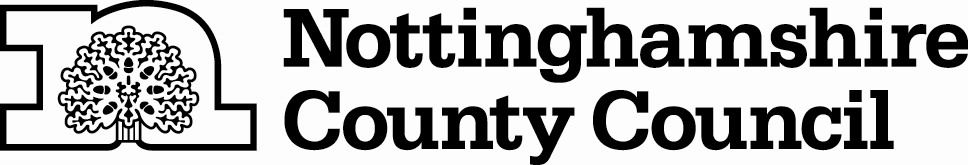 